Резюме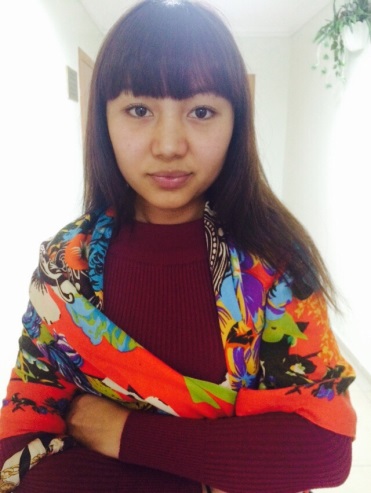 БиографияФ.И.ОМажилис Молдир НуркеновнаСведения о себеДата рождения:28.09.1994 гНациональностьКазашкаСемейное положение Не ЗамужемE-mail:Moldir94@mail.ru G-mail:-Образование( КарГТУ) не оконченное высшее 4 курсФакультетГорный факультет (ГФ)СпециальностьБиотехнологияТраектория: экологическая (пищевая)  биотехнологияЗнание языковКазахский – свободно,Русский –свободно,Английский - базовыйДругие оккупации навыков Пакеты MS Office (Word, Exсel, Power Point, Access, Outlook), навыки работы с Интернетом (Internet Explorer, Opera, Mozilla Firefox, Google Ghrom) и  операционные системы Windows (XP, 7, 8, 10)Личные качестваПунктуальность, коммуникабельность, работоспособность, нацеленность на результатЦельИметь стабильную заработную плату, стать высококвалифицированным специалистом, постоянно совершенствуя свои знания, внести свой вклад во благо процветанию КазахстанаДомашний адресУл-Казахстанская 121-28 , город ШахтинскТелефонМоб: 87000783353